Хайруллина Ч.А. Работа со словарями  Лексика. «Задания, составленные на основе использования словарей, справочников, энциклопедий при изучении частей речи» по учебнику «Русский язык» под ред. Академика Российской академии образования, док. пед. наук, профессора Е.А. Быстровой.   Выполнила: Хайруллина Ч.А.,   учитель русского языка и литературы МБОУ «Муслюмовская гимназия» Муслюмовского района Республики ТатарстанЗадания составлены    к следующим параграфам:Параграф 9 Слово и его значениеПараграф 10 ПаронимыПараграф 11 Исконно русские и заимствованные словаПараграф 12 Устаревшие словаПараграф 13 НеологизмыПараграф 14 Слова общеупотребительные и ограниченного употребленияПараграф 15 ДиалектизмыПараграф 16 Термины, специальные слова (профессионализмы), жаргонизмыПараграф 17 Стилистические свойства словаПрактическая частьПараграф 9 Слово и его значение1. Составьте сообщение о словаре «Толковый словарь русского языка С.И. Ожегова и Н.Ю. Шведова по плану. Эталон: «Толковый словарь русского языка» - результат многолетней работы двух авторов: Сергея Ивановича Ожегова, известного русского филолога, и член-корреспондента российской академии наук Наталии Юльевны Шведовой.Данный словарь издается с 1949 года под авторством С.И. Шведова, с 1972 – под авторством С.И. Ожегова и Н.Ю. Шведовой. На данный момент вышло более 20 изданий этого словаря. Словарь переиздавался около 50 раз и в него постоянно вносились поправки и дополнения. Я расскажу о словаре, который был издан 1999 в Москве издательством «Азбуковник» при Российской Академии наук и институте русского языка им. В.В. Виноградова.В толковом словаре содержится около 80 000 тысяч слов и фразеологических выражений.Слова и фразеологизмы, заключенные в словаре, относятся к общелитературной лексике, в словаре широко представлена также просторечная лексика, употребительная в литературе и в разговорной речи.Словарная статья включает толкование значения, примеры употребления, сведения о сочетаемости слова, грамматические характеристики слова, постановку ударения. Словарная статья сопровождается описанием фразеологических выражений, которые связаны с данным словом, например, со словом «Древо»: растекаться мыслию по древу.Рассмотрим словарную статью слова «баламут». Мы видим, что произносить необходимо это слово с ударением на 3-ий слог. Толкование слова: баламут - человек, вызывающий беспокойство, волнение среди кого-нибудь, вздорный болтун. Грамматические признаки: имя существительное, мужского рода, в родительном падеже окончание –а: баламута. Указывается и сфера употребления - слово принадлежит к разговорной лексике. В статье также приводятся примеры однокоренных слов: существительного баламутка и прилагательного баламутский.Думаю, что к толковому словарю можно обратиться, если не знаешь лексического значения слова или произношения (ударение), правописания. Лексическое значение слова, указанное в словаре, становится понятным не только благодаря краткому толкованию, но и примерам его употребления, раскрытию переносного значения, фразеологизмам с этим словом, например, со словом «бой». Наступательные бои. Вести в бой. Разведка боем. На поле боя. Морской бой (как игра на листе с разграфлёнными клетками).2. Поработайте с Толковым словарем русского языка под ред. Д.Н. Ушакова и объясните значение слов: пенаты, оковы, оный, властитель, руно.Эталон:Властитель - ВЛАСТИ́ТЕЛЬ, властителя, муж. книжн.). Обладающий властью, монарх устар.). «Властитель слабый и лукавый (об Александре I).» Пушкин. «Квакун два - десятый, царь знаменитой породы, властитель ближней трясины.» Жуковский. || Тот, кто держит в своей власти, оказывает сильное влияние (ритор). «Властитель наших дум (о Байроне).» Пушкин.Пенаты – ПЕНА́ТЫ, пенатов, ед. нет (·книж. ·поэт. ·устар. ). Родной дом, домашний очаг, символизируемый в образе древнеримских богов покровителей домашнего очага. «Отечески Пенаты, о пестуны мои!» Батюшков. «К диффаматору ворвались в квартиру, и он, в виду домашних пенатов, подвергнут был исправительному наказанию.» Салтыков-Щедрин. «Сипягин раза два с достоинством повертел головой, как бы осматривая свои Пенаты.» А.Тургенев. Вернуться к пенатам или к своим пенатам (вернуться домой). «Своим пенатам возвращенный, Владимир Ленский посетил соседа памятник смиренный.» Пушкин. (От ·лат. мн. Penates - домашние боги, отчий дом.)Оковы – ОКО́ВЫ, оков, ед. нет (·книж. ).
1. Ручные или ножные кандалы на преступнике (офиц. ·устар. ). Арестанты в оковах.
2. перен. Твердая масса, стесняющая, зажимающая что-нибудь, лишающая что-нибудь свободы движения. Ледяные Оковы одели берега океана.
3. перен. Гнет, угнетение; то, что сковывает свободу (·ритор. ). Разбить Оковы рабства. «Оковы темные падут, темницы рухнут.» Пушкин. «Народ разорвал Оковы царьи.» Маяковский.Оный – О́НЫЙ, оная, оное, мест. указ.
1. Тот, тот самый (·книж. ·устар. ). «- Так! было время: с Кочубеем был друг Мазепа: в оны дни, как солью, хлебом и елеем, делились чувствами они.» Пушкин. «Под опалой в оны годы находился демократ.» Некрасов.
2. Вышеупомянутый (·канц. ·устар. ). «Оный прапорщик Гринев находился на службе в Оренбурге.» Пушкин (из текста деловой бумаги).
| Заменяет личное мест. "он" (·канц. ·устар. ). Как до отъезда в Москву, так и по возвращении из оной проживал в доме родителей.
• Во время оно или во времена оны, или во дни оны (·разг. ·шутл.) - когда-то давно, некогда. «Я говорю: так было прежде во время оно и со мной.» Пушкин. Время оно (·шутл.) - незапамятное время. «- Не могут ли аудиенцию дать? Хожу со времени она.» Маяковский. (От обычного начала евангельских чтений в церкви; "оно", "оны" - ·кратк.)Руно – РУНО́, руна, ·муж. руна и рунья, ср.
1. мн. руна. Шерсть овцы (·книж. ·поэт. ). Тонкое руно. Золотое руно.
| Шерсть, состриженная с одной овцы (·устар. ). Десять рун.
2. мн. руна и рунья. Куча, стая, косяк (преим. о рыбе; ·обл., спец.). Сельдь ходит рунами или руньями.Сопоставьте, как поясняется слово «Речь» в Толковом словаре Ожегова и Кузнецова, в Большом энциклопедическом словаре.Эталон:На литературном КВНе задали необычный вопрос: «Что такое бодяга?» Пользуясь различными толковыми словарями, узнайте значение этого слова. Эталон:Сравните толкование слова «монолог» по словарю С.И. Ожегова и словарю Д.Н. Ушакова. Докажите, что оба выражения относятся к книжной речи. Подберите к слову синоним.Эталон:Синонимы к слову «Монолог»: речь — спич — радиомонолог — самобеседованье — речуга — монолог-исповедь — монолог-признание — солилоквиум…Параграф 10 ПаронимыВыпишите из словаря паронимов (Вишнякова О.В. Словарь паронимов русского языка. —М.: Рус. яз., 1984. —352 с.) 5-7 паронимов.   Составь 3-5 словосочетаний с любыми из них.Эталон:Злой – злостныйДождевой – дождливыйВечные –вековые Представлять – предоставлятьПеретерпеть – претерпетьЖивучая – живительнаяЯзыковый – языковойЗлостный нарушитель, злая собака, дождевые капли, дождливый день, вековые ели, вечный двигатель, представить гостя, предоставлять отпуск, претерпеть изменения, перетерпеть морозы, живительная влага, живучая традиция, языковое чутье, языковая колбаса.Для работы в кружке по русскому языку выпишите из «Словаря паронимов русского языка» (Вишнякова О.В.—М.: Рус. яз., 1984. —352 с.) понравившиеся паронимы и подберите к ним пару и составьте с ними предложения.Эталон:Одеть – надетьНаличность – наличиеОбхватить – охватитьСравнимый – сравнительныйЗачинщик – зачинательЖивой – живучийСловарный – словесныйМама одевает своего ребенка. Саша надевает курточку своей собаке.Сумерки охватили всю станицу. «Юзё!» — вскрикнула она, ... обхватила руками его шею, прильнула к его лицу своим зардевшимся холодным лицом, засмеялась и заплакала. Французский писатель 2-й половины ХIХ века Жюль Верн был подлинным зачинателем научной фантастики, основанной на научном правдоподобии и нередко на научном предвидении. Зачинщики были наказаны в первую очередь.Выберите один из паронимов, данных в скобках. При затруднении используйте «Словарь паронимов русского языка» (Вишнякова О.В.—М.: Рус. яз., 1984. —352 с.)Концертный (абонемент, абонент).(Безответная, безответственная) покорность.(Вдох, вздох) сожаления.(Длинные, длительные) наблюдения.(Зрительные, зрительские) аплодисменты.  (Искусно, искусственно) рисовать.  (Крокодилий, крокодиловый) чемодан.   Невежа, невежда) в музыке.  (Памятный, памятливый) разговор.  (Экономика, экономия) времени.Эталон:Концертный абонемент.Безответная покорность.Вздох сожаления.Длительные наблюдения.Зрительские аплодисменты.Искусно рисовать.Крокодиловый чемодан.Невежда в музыке.Памятный разговор.Экономия времени.Параграф 11 Исконно русские и заимствованные словаВыпишите из «Словаря синонимов» Н. Абрамова, З.Е. Александровой заимствованные слова и подберите к ним синонимы.Эталон:апелляция – прошениеаннулировать – уничтожить, отменитьассоциация –объединение лиц или организацийпессимизм – уныние, склонность во всём видеть только плохоепривилегия – преимуществоОбъясните правописание выделенных букв в перечисленных ниже словах (например: фАльцет – фальшь (итал. falsetto, от falso – ложный: фальцет – «ложный голос»), пользуясь словарем иностранных слов (Словарь иностранных слов: свыше 21000 слов/отв.редакторы В.В.Бурцева, Н.М.Семенова.-4-е издание, М.: Рус.яз.-Медия,2007). Объясните выбор проверочного слова.пЕрчаткапАштетЭталон:ПЕРЧ’АТКА, перчатки, ·жен. (от слова перст). Вязанный или сшитый из какой-нибудь материи, а также из кожи чехол для кисти руки (предохраняет руки от пыли, грязи и холода), с отделением для каждого пальца (в отличие от рукавицы, варежки). Надеть перчатки.
Искон. Суф. производное от пьрщатыи «пальчатый», суф. образования от перст «палец»; ь > е. Буквально — «варежка с пальцами».Паштет – кушанье из мясных, рыбных или иных продуктов, протертых до пастообразного состояния; слоеный пирог с такой начинкой. (нем.Pastete)Заимств. в первой трети XVIII в. из польск. яз., где pasztet < нем. Pastete, восходящего к нар.-лат. pasta «тесто». См. паста, пат (2) (фруктовый). Паштет исходно — «пирог с мясной начинкой».3. Для данных заимствованных слов подберите исконно русский синоним (Словарь иностранных слов современного русского языка. Составитель: Егорова Т.В. — М.:«Аделант»,2014.—800с.)(1) Сувенир, (2) обелиск, (3) пейзаж, (4) абсурдный, (5) авантюра, (6) премьера, (7) байдара, (8) баланс, (9) вакансия, (10) ветеран, (11) виадук, (12) волонтер, (13) галантность, (14) галстук, (15) генеалогия. Эталон:Сувенир - подарокОбелиск - памятникПейзаж – вид природыАбсурдный - нелепыйАвантюра - приключениеПремьера - представлениеБайдара - лодкаБаланс - равновесиеВакансия – свободное местоВетеран – старый воинВиадук – мост на аркахВолонтер - доброволецГалантность - вежливостьГалстук – шейный платокГенеалогия - родословнаяПараграф 12 Устаревшие словаОпределите лексическое значение следующих устаревших слов: бояре, витязь, горница, жерновцы, казна, латы. Придумайте с ними словосочетания или предложения. При работе обратитесь к «Словарю устаревшей лексики к произведениям русской классики» Н.В. Баско, И.В. Андреевой. Эталон:Бояре – богатые и знатные люди. Бояре Ивана ГрозногоВитязь – храбрый воин. И тридцать витязей прекрасных чредой из вод выходят ясных.Горница – комната. В горнице моей светло.Жерновцы – небольшая ручная меленка. А жерновцы все крутятся.Казна – деньги, достояние, имущество. В казне нашей пусто.Латы – железная или стальная броня, которую надевали воины. Латы все отяжелели.Прочитайте сказку и выпишите в тетрадь устаревшие слова. Пользуясь «Школьным словарем устаревших слов русского языка» Р.П. Рогожниковой (Школьный словарь устаревших слов русского языка: По произведениям рус. писателей XVIII-XX вв. / Р. П. Рогожникова, Т. С. Карская; Рис. худож. В. Э. Брагинского. - М.: Просвещение: Учеб. лит., 1996. - 608 с) объясните, что это за слова – историзмы или архаизмы?Вот идет Иван по широкой улице и диву дается: одеты люди, как в его родной стороне – мужики в армяках, кушаками подпоясаны, бабы – в кокошниках расписных. Вдруг видит он – два мужика разговаривают, решил к ним подойти, спросить. Подошел и разговор слышит, один другому говорит: – Ярмарка нынче хорошая! Товару много!– Да, – соглашается второй.– Купил я лошадь у барышника, – хвастается первый.А второй говорит:– И я жену свою обрадую. Лент, гребенок у коробейника ей купил.Слушал Иван, слушал, да так ничего и не понял, а спрашивать побоялся – вдруг засмеют.Эталон:АРМЯК -а; м. [тат. ärmäk]. Старинная мужская верхняя одежда крестьян из толстого сукна в виде долгополого кафтана без сбора (изготавливался из грубой шерстяной ткани). ◁ Армячишко, -а; м. Уничиж. 
Кушак -а́; м. [тюрк. кушак] Пояс (обычно из широкого куска ткани или связанный из шнура). Красный к. Ямщицкий к.Кокошник - Старинный женский праздничный головной убор с нарядно разукрашенной (расшитой бисером, позументом и т.п.) и высоко поднятой надо лбом передней частьюБарышник - 1. Разг. Тот, кто занимается перепродажей ради барыша; перекупщик. / О том, кто стремится только к выгоде, наживе.2. В России до 1917 г.: торговец лошадьми, хлебомГребенка 1. Продолговатая (обычно изогнутая) пластинка с рядом зубьев с одной стороны для расчёсывания волос, скрепления женской прически.Коробейник а; м. Устар. Торговец, вразнос продававший галантерейные товары, мелкие вещи, необходимые в крестьянском быту. // Ирон. Торговец, привозящий мелкие партии товаров из-за рубежа; челнок Армяк, кокошник барышник, коробейник, гребенка- историзмы, потому что эти слова, обозначают названия таких предметов и явлений, которые перестали существовать в результате развития общества.Запишите устаревшие слова, которые можно использовать при описании картины Васнецова «Богатыри». Выполните это задание, пользуясь «Толковым словаре живого великорусского языка», составленным В. И. Далем.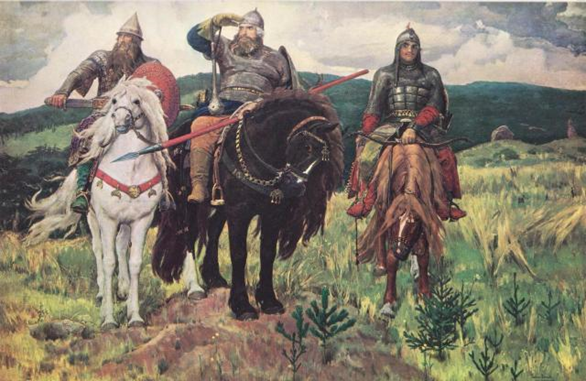 Эталон:Витязь, ланиты, выя, сбруя, уздечка, подпруги, булатная палица, колчан, щит, копьё, доспехи, шлем, гуслиДля работы в кружке по русскому языку подберите отрывки из произведения И.С.Тургенева «Муму», в котором использованы устаревшие слова, выпишите и определите их тип в скобках и объясните значение в речи.  Исправьте ошибки, пользуясь «Толковым словаре живого великорусского языка», составленным В. И. Далем.   В одной из отдаленных улиц Москвы, в сером доме с белыми колоннами, антресолью и покривившимся балконом, жила некогда барыня, вдова, окруженная многочисленною дворней. Сыновья её служили в Петербурге, дочери вышли замуж; она выезжала редко и уединенно доживала последние годы своей скупой и скучающей старости.Из числа всей её челяди самым замечательным лицом был дворник Герасим, мужчина двенадцати вершков роста, сложенный богатырем и глухонемой от рождения. Барыня взяла его из деревни, где он жил один, в небольшой избушке, отдельно от братьев, и считался едва ли не самым исправным тягловым мужиком. Одаренный необычной силой, он работал за четверых, дело спорилось в его руках, и весело было смотреть на него, когда он либо пахал и, налегая огромными ладонями на соху, казалось, один, без помощи лошаденки, взрезывал упругую грудь земли…(Тургенев И.С. «Муму»).ЭталонАнтресоль – в старинных дворянских домах верхний этаж с низкими потолками – историзм.Барыня – человек из привилегированных классов – историзм.Дворней – при крепостном праве: домашняя прислуга в помещичьем доме – историзм.Челядь – дворовые слуги помещика – историзм.Вершок – 4,5 см. Герасим – 196 см – историзм.Избушка – деревянный крестьянский дом – историзм.Тягловый – государственная повинность крестьян в России XIX века – историзм.Пахал – взрыхлять землю (при помощи сохи) – архаизм.Соха – сельскохозяйственное орудие для вспашки земли – историзм.Дело спорилось – удавалось, протекала успешно – историзм.5. Составьте с одноклассниками словарь устаревших слов в виде буклета «Архаизмы и историзмы». При работе пользуйтесь «Школьным словарем устаревших слов русского языка» Р.П. Рогожниковой (Школьный словарь устаревших слов русского языка: По произведениям рус. писателей XVIII-XX вв. / Р. П. Рогожникова, Т. С. Карская; Рис. худож. В. Э. Брагинского. - М.: Просвещение: Учеб. лит., 1996. - 608 с).Эталон:БуклетМы иногда десятилетиями храним старые вещи. Вроде и не носим, а выбросить жалко. Вдруг пригодятся? И в самом деле, наступает момент, когда древний бабушкин ситчик становится остро модным и из него выходит дивный сарафанчик.Так и некоторые слова язык выбрасывает на обочину, но настаёт момент, когда они внезапно напоминают о себе. И тот, кто их забыл, выглядит глупо и смешно.Параграф 14 Слова общеупотребительные и ограниченного употребленияВ школьную стенгазету «Ключ», приуроченной Неделе русского языка и литературы, Айдар принес текст «Бабушка и внучка». Помогите Айдару понять смысл непонятных слов, пользуясь «Толковым словаре живого великорусского языка», составленным В. И. Далем. («Толковый словарь живого великорусского языка», М.: Рус.яз.-Медия, 2006)-Внученька, поищи-ка вереньку: что-то я никак её не найду…Ой, да вот ведь она, веренька-то! А теперь возьми жичину да прогони канок с огорода. Не знаешь, что такое жичина?! И про канок тоже не слышала?Эталон:Веренька-корзинаЖичина-хворостинаКанка - индейкаПодберите слова для распределительного диктанта с диалектизмами, профессионализмами, жаргонизмами, обратившись к «Толковому словарю живого великорусского языка», (М.: Рус.яз.-Медия, 2006).Эталон:Пользуясь электронными вариантами толковых словарей  Д.Н.Ушакова, С.И. Ожегова и Н.Ю. Шведовой ( https://gufo.me/ ) объясните, чем слова в этих парах отличаются друг от друга: петух – кочет , повар – кок , дом – хибара  , общага – общежитие.Эталон:ПЕТУХ -а; м. 1. Самец курицы; домашняя птица с красным гребнем на голове и шпорами на ногах. Крик петуха. Ходить петухом (важно, горделиво, самоуверенно). Петь, кричать петухом (громко кричать или издавать звуки, иитирующие пение петуха).КОЧЕТ, а, м. (обл.). То же, что петух (в 1 знач.).
ПОВАР, а, мн. а, ов, м. Специалист по приготовлению пищи. Школа поваров.  ж. повариха, и. | прил. поварской, ая, ое. Поварское искусство. П. колпак.
КОК, звукоподр. (·прост. ). употр. в знач. сказуемого: кокнул (·разг. ). Кок одно яйцо о другое. II. КОК, кока, ·муж. (·разг. ·устар. ). Взбитый, торчащий вихор. Сделать прическу с коком. III. КОК, кока, ·муж. (·голланд. kok) (мор.). Повар на судне.ДОМ, дома, из дому и из дома, мн. дома (домы ·устар.), ·муж. 1. Жилое здание, соение. Деревянный дом. Шестиэтажный каменный дом. «Дома новы, но предрассудки стары.» Грибоедов. «Мне жаль, что домы наши новы.» Пушкин. | собир. Жильцы какого-нибудь дома.ХИБ’АРА, хибары, и ХИБАРКА, хибарки, ·жен. (·разг. ). Небольшой и убогий домик, избенка, хатка, лачуга.ОБЩЕЖИТИЕ, я, ср. 1. Оборудованное для жилья помещение, предоставляемое предприятием, учебным заведением для проживания рабочих этого предприятия, учащихся. Рабочее о. Студенческое о. Семейное о. (с отдельными комнатами для каждой семьи).

Параграф 15 ДиалектизмыЗамените диалектизмы на общеупотребительные слова, пользуясь словарем В.И.Даля «Большой иллюстрированный толковый словарь русского языка» (М.:Астрель: АСТ:Хранитель, 2007.-349). 1) Он ложится спать на лосину прямо на полу. 2) Косец ударяет горбушей.3) Раз я заговорил о пчеле – меня не понимали, а когда я нарисовал, то сказали, что это медовик. 4) Совсем уже стемнеет, закричит в лесу гугай. 5) Теперь наседка уведет с собой весь детник. 6) Я заметил, что все полесники разделяются на две группы: те, которые ходят на мелкую дичь, и те, которые бью «звиря».Эталон:1) Он ложится спать на шкуру лося прямо на полу.2) Косец ударяет большим серпом.3) Раз я заговорил о пчеле – меня не понимали, а когда я нарисовал, то сказали, что это медовик, то есть шмель.4) Совсем уже стемнеет, закричит в лесу филин.5) Теперь наседка уведет с собой весь выводок.6) Я заметил, что все охотники разделяются на две группы: те, которые ходят на мелкую дичь, и те, которые бью «звиря».2. Выпишите диалектизмы, подберите к ним общеупотребительные синонимы, пользуясь словарем В.И.Даля «Большой иллюстрированный толковый словарь русского языка» (М.:Астрель: АСТ:Хранитель, 2007.-349).- Как не быть! всяк случается, братец ты мой, - начал опять ярославец, - ты не серчай… Вот, примерно, - прибавил он после молчка, - у нас по соседству, верстах эвтак в пяти, и того не станет, жил вольный мужик, и парень у него, сын, уж такой-то был знатный, смирный, работящий… С достатком и люди-те были… Об лето хаживали, вишь, они по околотку… крыши да дома красили, тем и пробавлялись; а в зимнее дело либо в осенину ходили по болотам, дичину всякую да зайцев стреляли. Эталон:(1) Всяк – по-всякому (по-разному).(2) (Не) серчай – (не) сердись.(3) Примерно – например.(4) (После) молчка – (после) молчания.(5) Эвтак – этак, примерно.(6) Не станет – не будет.(7) Знатный – представительный.(8) Люди-те – люди-то.(9) Об лето – летом.(10) Вишь – видишь.(11) По околотку – по округе.(12) Пробавлялись – зарабатывали.(13) (В) осенину – осенью.(14) Дичину – дичь.По «Толковому словарю живого великорусского языка» определите значение и территорию распространения следующих диалектных слов.Бульба, бусь, векша, всхаменуться, выскубти, вячать, гай, гапелька, гарный, горобец, доразу, дроба, дыбать, елань, ерлы, жбень, желейка, забазанить, зебри, зюкать.Параграф 16 Термины, специальные слова (профессионализмы), жаргонизмыВыпишите из Электронного словаря современной лексики, жаргона и сленга  http://rus-yaz.niv.ru/doc/jargon-dictionary/fc/slovar-192.htm  или в Толковом словаре русского школьного и студенческого жаргона : около 5 000 слов и выражений / Х. Вальтер, В. М. Мокиенко, Т. Г. Никитина. – Москва : АСТ : Астрель : Транзиткнига, 2005. – 360, [2] с. распространенные слова среди компьютерщиков:Эталон: «мыло» — электронная почта,«юзер» — рядовой пользователь ЭВМ,«клава» — клавиатура,«баги» — ошибки в программе,«вирусняк» — компьютерный вирус,«кликать» — нажимать мышку,«Винда» — ОС Windows,«хакер» — взломщик компьютерных программ,«дрова» — драйвера,«сервак» — сервер,«проги» — программы для компьютера.Сделайте выступление для занятия в кружке по русскому языку, как в словарях С.И.Ожегова и Д.Н.Ушакова и в Большой советской энциклопедии оформляются термины, специальные слова?Эталон:Узкocпeциaльныe тepмины включaютcя в coвpeмeнныe тoлкoвыe cлoвapи, гдe иx cпeциaльный xapaктep oтмeчeн ocoбыми пoмeтaми: пoмeтa cпeц. coпpoвoждaeт вce yзкocпeциaльныe cлoвa в Cлoвape Oжeгoвa; пoмeтaми aнaт., биoл., лингв, и т.д., yкaзывaющими нa кoнкpeтнyю oблacть yпoтpeблeния, – в Cлoвape Ушaкoвa и в aкaдeмичecкиx cлoвapяx (в 4-тoмнoм и 17-тoмнoм). B этиx cлoвapяx ecть и пoмeтa cпeц., кoтopaя иcпoльзyeтcя в тex cлyчaяx, кoгдa тoт или инoй тepмин тpyднo зaкpeпить зa кaкoй-либo oпpeдeлeннoй oблacтью нayки или пpoфeccии. Бóльшaя чacть yзкocпeциaльныx тepминoв в тoлкoвыe cлoвapи нe пoпaдaeт. Пoлнo и пoдpoбнo тepмины тoй или инoй oтpacли знaний пpeдcтaвлeны в cooтвeтcтвyющиx oтpacлeвыx энциклoпeдичecкиx cлoвapяx (лингвиcтичecкoм, мeдицинcкoм, филocoфcкoм и т.д.), a тaкжe в фyндaмeнтaльнoм издaнии "Бoльшaя coвeтcкaя энциклoпeдия". Пpи oбщeyпoтpeбитeльныx тepминax cпeциaльныe пoмeты, кaк пpaвилo, в cлoвapяx oтcyтcтвyют. Пpoфeccиoнaлизмы, cocyщecтвyющиe c тepминaми, oтpaжeны в cлoвapяx peдкo. Te жe пpoфeccиoнaлизмы, кoтopыe cocтaвляют ocнoвнyю мaccy cпeциaльныx oбoзнaчeний в кaкoм-либo видe зaнятий, в cлoвapяx пpивoдятcя (нo, кoнeчнo, oгpaничeннo) c пoмeтaми oxoт. (или "в peчи oxoтникoв"), pыб. и пoд. Kpaйнe peдки в тoлкoвыx cлoвapяx пpoфeccиoнaльныe жapгoнизмы.Выпишите термины и профессионализмы из предложений и, пользуясь «Толковым словарем русского языка» под редакцией Д. Н. Ушакова (1935-1940); (электронная версия): Фундаментальная электронная библиотека, определите их принадлежность.На дедовых «копейках» полстраны училось водить. Счёт обнулился после того, как компанию уступили банковской структуре. Поверхность изделия следует подготовить — тщательно выровнять и зачистить шкуркой. Стоимость экспорта и импорта товаров переводится в рублевый эквивалент по курсу Банка России.Но это не аксиома, требуются доказательства. Около реки акустика другая, и люди благодаря этому чувствуют мир по-иному. Железная балка провисла над их головами и мешала им разогнуть спины. Эталон:На дедовых «копейках» полстраны училось водить. (профессионализм).Копейка1. Советская и старая русская денежная единица, равная одной сотой рубля.| Мелкая медная или бронзовая монета этой стоимости. Подал нищему копейку. Все прожито до последней копейки. Без копейки в кармане.2. перен., только ед. Деньги (прост. фам.). Зашибить копейку. Сколотить себе копейку. «Он всегда добудет себе копейку.» Достоевский.•В копейку - то же, что в копеечку, но реже. Копейка в копейку (разг.) - при подсчете денег: точь-в-точь.Счёт обнулился после того, как компанию уступили банковской структуре. (профессионализм).ОБНУЛИ́ТЬ1. установить количественный показатель прибора, устройства и т. п. в нулевом, исходном положении2. перен. разг. свести что-либо к нулю; лишить полностью смысла, содержания, значенияШКУ́РКА, -и, род. мн. -рок, дат. -ркам, ж.1. Уменьш. к шкура (в 1 знач.); маленькая шкура. Каракулевая шкурка.2. Спец. Бумага или ткань с нанесенным на нее слоем абразивного материала, применяемая для зачистки и полирования различных изделий. Наждачная шкурка. Стеклянная шкурка. Кремневая шкурка.Поверхность изделия следует подготовить — тщательно выровнять и зачистить шкуркой. (профессионализм).ЭКВИВАЛЕ'НТ, а, м. 1. То, что эквивалентно чему-н. (книжн.). 2. Товар, в к-ром выражается стоимость другого товара (экон.). Деньги являются всеобщим эквивалентом, так как в них выражается стоимость всякого другого товара. 3. Количество элемента, к-рое соединяется с одной частью водорода или замещает ее в соединениях (хим.).Стоимость экспорта и импорта товаров переводится в рублевый эквивалент по курсу Банка России.(термин).АКСИО́МА1. матем. книжн. заведомо истинное утверждение, принимаемое без доказательствНо это не аксиома, требуются доказательства. (термин).АКУ'СТИКА, и, мн. нет, ж. [от греч. akustikos — слуховой]. 1. Отдел физики, изучающий звук. 2. Условия слышимости музыки или речи в помещениях. В этом зале нельзя устраивать концертов вследствие его плохой акустики.Около реки акустика другая, и люди благодаря этому чувствуют мир по-иному. (термин).БА'ЛКА1, и, ж. [нем. Balken]. 1. Четырехгранное бревно. 2. Горизонтальный брус, служащий связью между стенами (тех.). Поперечная б. Деревянная, железная б.БА'ЛКА2, и, ж. (обл.). Длинный овраг, лощина (в южной степной полосе СССР).Железная балка провисла над их головами и мешала им разогнуть спины. (термин).Параграф 17 Стилистические свойства словаПользуясь «Толковым словарём русского языка» С. И. Ожегова и Н. Ю. Шведовой, дайте определения значениям следующих слов: Держава, негативный, звезда, эталон, альтернатива, великодушие, интерпретация, эксклюзивный, ореол, менталитет, патриархальный, покаяние, вернисаж. Составить с данными словами предложения, записать их.Эталон:Держава- негативный-звезда- эталон -альтернатива -великодушие-интерпретация - эксклюзивный -ореол-менталитет-патриархальный-покаяние -вернисаж-Сгруппируй приведённые слова по трём стилистическим разрядам: 1) стилистически нейтральные; 2) книжные; 3) разговорные.Ахнуть, актуальный, взыскание, трёпка, вещий, вкалывать, доверенность, дефект, иждивение, забота, вакуоль, иск, книжка, косинус, картошка, начертать, норма, нормальный, отлынивать, пневмония, чахотка, работа, рот, трудиться, уста, эксперимент.При работе обратитесь к Большому толковому словарю русского языка под ред. Д.Н. Ушакова (Москва.:АСТ.Астрель.-2008). Эталон:СловариПояснениеОбщееРазличиеТолковый словарь КузнецоваРЕЧЬ -и; мн. речи, -ей; ж. 1. Способность говорить, выражать словами мысль. Органы речи. Расстройство речи. Урок развития речи. Владеть речью. Затруднённая речь. Дар речи (умение красиво говорить). Говорить, выражать словами мысль.Словарь ОжеговаРЕЧЬ, и, мн. речи, ей, ж. 1. Способность говорить, говорение. Владеть речью. Затруднённая р. Отчётливая р. Дар речи (умение говорить, а также красноречие). 2. Разновидность или стиль языка. Устная и письменная р. Разговорная р. Стихотворная р. Говорить, говорениеРазновидность или стиль языка.Большой энциклопедический словарьРЕЧЬ — один из видов коммуникативной деятельности человека — использование средств языка для общения с другими членами языкового коллектива. Коммуникативная деятельность человекаВ словаре ОжеговаВ словаре ЕфремовойВ словаре Д.Н. УшаковаБольшой современный толковый словарь русского языка. 2012БОДЯГА, -и, ж. (прост.). Пустые шутки, болтовня; канитель. Бодягу разводить. Кончай бодягу!Ударение: бодя́гаж. Пресноводная губка, используемая в фармакологии.ж. разг.-сниж.Недоразумение, путаница.Пустая болтовня, балагурствоБОДЯ́ГА. см. бадяга" title='что такое бадяга, значение слова бадяга в словаре Ушакова'>бадяга.(или бодяга), бодяги, ·жен.1. Пресноводная губка (бот.).2. Шутка, балагурство (обл. ). Разводить бадягу.БОДЯГАI ж. Пресноводная губка, используемая в фармакологии и медицине для примочек и иных целей.II ж. разг.-сниж. ; = бад'ягаДолгие пустые разговоры; болтовня.Бессмысленная трата времени.Пустые шутки; балагурство.С.И.ОжеговД.Н.УшаковОбщееРазличиеМОНОЛОГ, -а, м. Речь одного лица, обращенная к слушателям или к самому себе. Сценический м. Внутренний м. || прил. монологический, -ая, -ое. Монологическая речь.Монолог — монолога, м. (греч. monologos) (лит., театр.). Речь более или менее значительных размеров, произносимая действующим лицом драмы и обращенная к самому себе или к зрителям.
Речь одного лица, обращенная к слушателям или к самому себе.Речь ,произносимая действующим лицом драмы к зрителям.
Историзмы1.слова, называющие явления общественного уклада жизни:барин; холоп; смерд; царь; граф; кулак; 2. названия старинных учреждений: приказ; повет; кабак;3. названия лиц и должностей: бурлак; городничий; рабфаковец; 4. названия военных чинов: стрелец; поручик; канонир; мушкетёр; 5. названия предметов и средств вооружения: булава; забрало; кольчуга; мортира; палица; 6. названия старинных единиц измерения длины, веса, площади: верста; сажень; аршин; вершок; золотник; пуд; фунт; 7. названия денежных единиц: гривенник; алтын; полушка; 8. названия исчезнувших предметов быта: лучина; сермяга; кафтан; армяк; кокошникАрхаизмывежды — веки; ланиты — щёки;рамена — плечи; выя — шея;уста — губы;глаголить — говорить; брадобрей— парикмахер;ветрило — парус; оператор — хирург; перст — палец;  толмач — переводчик   нужа — нужда; дщерь — дочь; гистория — история.Параграф 13 НеологизмыОбъясните лексическое значение следующих слов: Ноутбук, пазл, плеер, СМИ, Интернет, телемост, телезвезда, геймер, дайвер, голкипер, аэробус, суши. Какие из приведённых слов сейчас можно назвать неологизмами? Составьте с любыми 3-4 словами предложения. (Словарь иностранных слов: свыше 21000 слов/отв.редакторы В.В.Бурцева, Н.М.Семенова.-4-е издание, М.: Рус.яз.-Медия,2007)Эталон:Ноутбук- портативный компьютер.Пазл –одна пластинка для составления картинки.Плеер- маленький, переносной магнитофон, который слушают через наушники.СМИ – средства массовой информации.Интернет – международная компьютерная сеть на базе глобальной системы телефонных каналов связи.Телемост – общение посредством телевизионной связи.Геймер – игрок в компьютерные игры.Дайвер –аквалангист, погружающийся на большую глубину.Голкипер – вратарь.Аэробус – самолёт большой вместимости.Суши – японское блюдо из риса с сырой рыбы.Сейчас можно считать неологизмами слова геймер и суши.Значения многих современных слов школьникам неизвестны, несмотря на то, что эти слова часто употребляются в СМИ. Прочитайте толкования слов, данные учениками 9 классов (по материалам журнала «Первое сентября» (№ 13 - 2006). Верные ли ответы были представлены? Запишите правильные значения этих слов, используя Словарь Ожегова [Электронный ресурс]. – Режим доступа: https://slovarozhegova.ru/, свободный. – Загл. с экрана.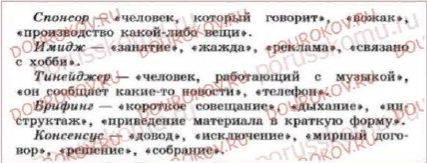 Эталон:Спонсор- Лицо, организация, фирма, оказывающие финансовую поддержку кому-чему в обмен на рекламу своей деятельности, продукции.Имидж- Целенаправленно формируемый образ политического деятеля, телевизионного ведущего, актёра и т. п. в целях их широкой популяризации и рекламирования.Тинейджер- Подросток (юноша или девушка) в переходном возрасте — от 13 до 17 лет. Брифинг- Короткая пресс-конференция информативного характера. Консенсус- Общее согласие по обсуждаемому вопросу, достигнутое в порядке обсуждения, без процедуры голосования.профессионализмыдиалектизмыжаргонизмыВакцина, указка, акварель, вокализ, наждак, учебник, акваланг, шприц, журналБурак, печурка, драчёны, замолаживает, гутарить, летятина (дичь), залавье (комод)Зарубежка, срезался, шпора, 
пара, хвост, общага, стипуха, дубакстилистически нейтральныекнижныеразговорныенормальный, забота, доверенность, работа, рот, трудиться, нормауста, косинус, вакуоль, иск, актуальный, вещий, дефект, иждивение, начертать, эксперимент, пневмония, взысканиеахнуть, чахотка, трепка, вкалывать, книжка, картошка, отлынивать